Twin Cities Trout Unlimited 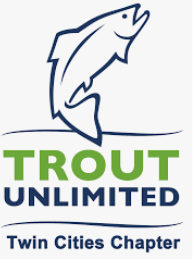 Board of Directors Nomination FormThank you for your interest in joining the TCTU Board!  To be eligible, a nominee must be a current member of TCTU and be a Trout Unlimited member in good standing. Nominees must submit a statement outlining their qualifications and reasons for their candidacy. Complete this form to provide useful information about yourself.  The following information will be shared with the Nominations Committee.Name: __________________________________________________________________Home Phone Number: ______________________Cell number: ____________________Address: _____________________________________________________________________________________________________________________________________________Email: _____________________________________________________________________Briefly describe why you would like to join the TCTU Board of Directors:____________________________________________________________________________________________________________________________________________________________________________________________________________________________________________________________________________________________________________________Your current organizational affiliations (names of the organization and your role(s): 1.  ___________________________________________________________________________2. ____________________________________________________________________________3. ____________________________________________________________________________4.___________________________________________________________________________Which of your skills would you like to utilize on the Board?  Check those that apply:Other skill(s) of yours that you would like to utilize? _______________________________________________________________________________________________________________________________________________________________________________________________What would you like to get out of your participation on the Board, e.g., what types of experiences, skills to develop, interests to cultivate for yourself, etc.? _________________________________________________________________________________________________________________________________________________________________________________________________________________________________________________________________________________________________________________________________________________________________________________________________If you are elected to the Board, you agree that you can provide at least 4 hours a month in attendance to Board and Committee meetings, and that you do not have any conflict of interest in participating on the Board.Name: _____________________________________ Date: ______________________ If you are not elected as a member of the Board, would you like to be a volunteer to assist our organization in various ways that match your skills and interests?All eligible nominees will be included on the ballot for election voting at the Annual Meeting on January 25th, 2023. Nominations from the floor will not be allowed and the Board will select the Officers from amongst themselves per our bylaws adopted on October 29, 2019.Send this completed form to:  nominations@twincitiestu.org by December 26, 2022.  Any Nomination Forms received after this date will not be considered.  Board developmentStrategic planningDiversity/InclusionProgram developmentFinancial managementFundraisingRecognitionCommunity networkingTraining/WorkshopsMarketingVolunteer managementCommunicationsYesNoPerhaps